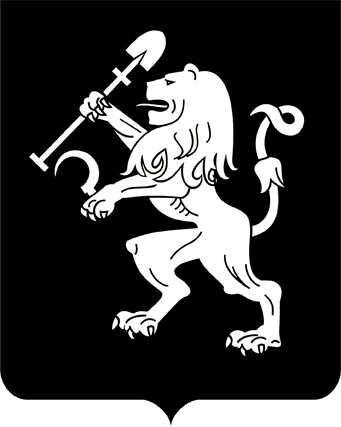 АДМИНИСТРАЦИЯ ГОРОДА КРАСНОЯРСКАПОСТАНОВЛЕНИЕО внесении изменения в постановление Главы городаот 22.05.2007 № 304Во исполнение Указа Губернатора Красноярского края                         от 25.10.2022 № 317-уг «О социально-экономических мерах поддержки лиц, принимающих участие в специальной военной операции, и членов их семей», распоряжением администрации города от 02.11.2022 № 302-р «О реализации отдельных положений Указа Губернатора Красноярского края от 25.10.2022 № 317-уг», руководствуясь статьями 41, 58, 59 Устава города Красноярска, ПОСТАНОВЛЯЮ:1. Внести изменение в приложение к постановлению Главы города                     от 22.05.2007 № 304 «Об утверждении Положения о порядке комплектования муниципальных дошкольных образовательных учреждений                 и дошкольных групп муниципальных образовательных учреждений               города Красноярска», дополнив пункт 2.4 абзацем следующего содержания:«Родители (законные представители), представители по доверенности родителя (усыновителя) детей из семей лиц, принимающих             участие в специальной военной операции, представляют в главное управление образования администрации города, территориальный отдел главного управления образования администрации города по соответствующему району города в целях подтверждения права внеочередного приема в учреждение копию (с представлением оригинала для обоз-рения) документа (справки), подтверждающего участие обоих или одного из родителей (усыновителей) или единственного родителя (усыно-вителя) ребенка в специальной военной операции.».2. Настоящее постановление опубликовать в газете «Городские новости» и разместить на официальном сайте администрации города.3. Настоящее постановление вступает в силу со дня его официального опубликования. Действие постановления распространяется на правоотношения, возникшие с 01.11.2022.Глава города                                                                               В.А. Логинов18.11.2022№ 1034